П О С Т А Н О В Л Е Н И Е	В соответствии с Решением Городской Думы Петропавловск-Камчатского городского округа от 31.10.2013 № 145-нд «О наградах и почетных званиях Петропавловск-Камчатского городского округа»,     Постановлением Главы Петропавловск-Камчатского городского округа от 31.10.2013 № 165 «О представительских расходах и расходах, связанных с приобретением подарочной и сувенирной продукции в Городской Думе Петропавловск-Камчатского городского округа»,       ПОСТАНОВЛЯЮ:за эффективную муниципальную службу, высокий уровень профессионализма, большой личный вклад в формирование нормативно-правовой базы Петропавловск-Камчатского городского округа объявить Благодарность Главы Петропавловск-Камчатского городского округа  Добуевой Олесе Эркиновне, советнику юридического отдела аппарата Городской Думы Петропавловск-Камчатского городского округа.ГлаваПетропавловск-Камчатскогогородского округа                                                                           К.Г. Слыщенко 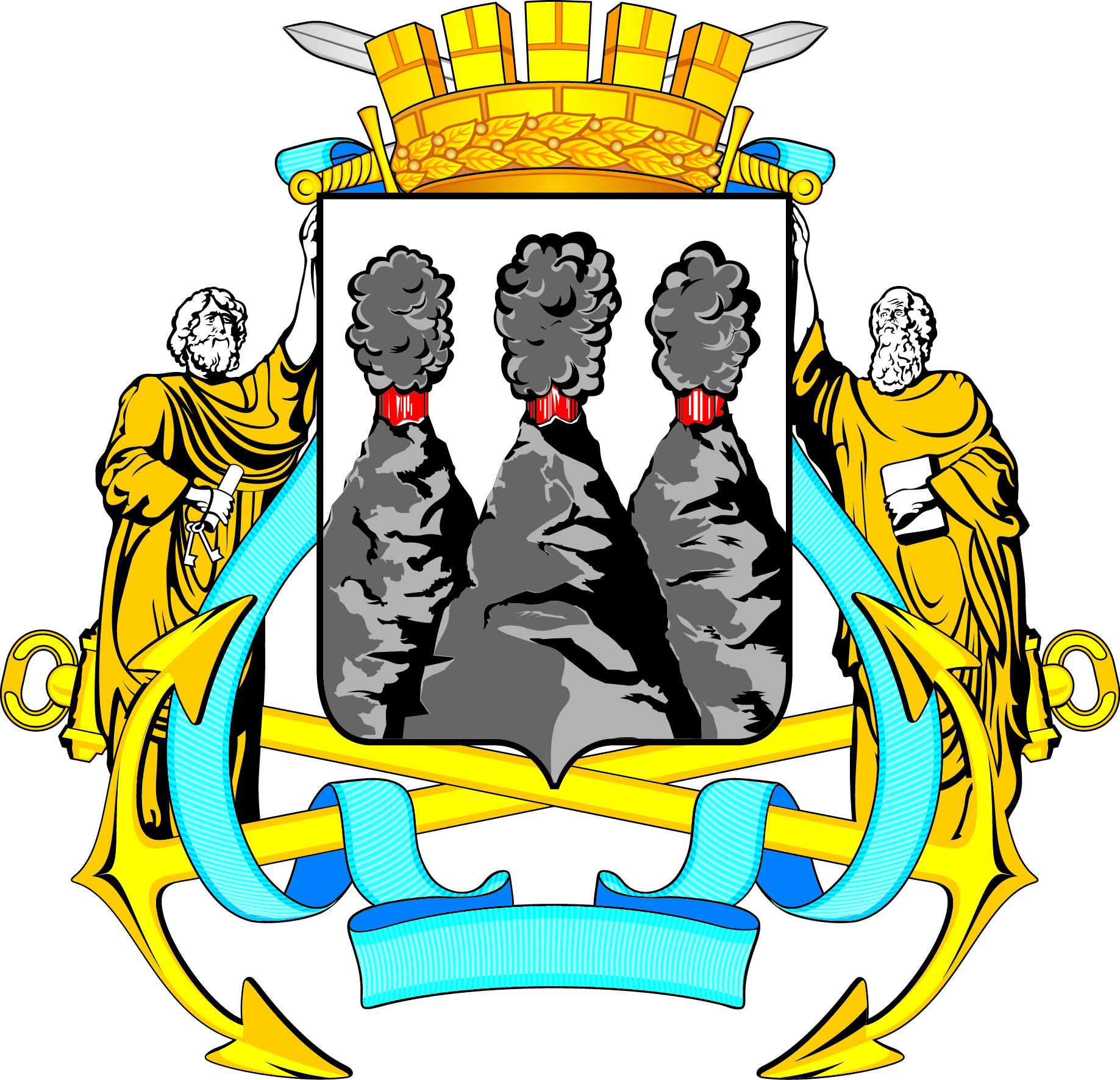 ГЛАВАПЕТРОПАВЛОВСК-КАМЧАТСКОГОГОРОДСКОГО ОКРУГАот  24.08.2015  №  90Об объявлении Благодарности Главы Петропавловск-Камчатского городского округа Добуевой О.Э.Об объявлении Благодарности Главы Петропавловск-Камчатского городского округа Добуевой О.Э.